Nom et prénom :Classe :Savoir écouter : chanson de Bigflo et OliQuel est le titre de la chanson ?Quand j'étais petit je pensais qu'en louchant trop je pouvais me bloquer les _____________.
Que les cils sur mes joues avaient le pouvoir d'exaucer les vœux.
Quand j'étais petit je pensais que les adultes disaient toujours _______________.
Et la nuit dans la voiture j'pensais que la ________________ me suivait.Mais depuis qu'est-ce qui a changé ? Pas grand-chose.
Je n'ai pas rangé les questions que je me pose.
Qu'est-ce qui a changé? Pas grand-chose.
Je n'ai pas rangé les questions que je me pose.On m'disait tu comprendras plus tard, tu comprendras plus tard
Tu comprendras plus tard mais on est plus tard et je ______________________.
Tu comprendras plus tard, tu comprendras plus tard
Tu comprendras plus tard mais on est plus tard et je comprends pas.Quand j'étais ____________, j'entendais un ______________ qui vivait sous ma maison.
Je pensais mourir dans la lave si je marchais pas sur le passage ______________.
Qu'à l'époque des ______________ en noir et blanc les gens vivaient sans ______________.
J'étais sûr qu'un _______________ de ma mère pouvait soigner la _________________.Mais depuis qu'est-ce qui a changé ? Pas grand-chose.
Je n'ai pas rangé les questions que je me pose.
Qu'est-ce qui a changé? Pas grand-chose.
Je n'ai pas rangé les questions que je me pose.On m'disait tu comprendras plus tard, tu comprendras plus tard.
Tu comprendras plus tard mais on est plus tard et je comprends pas.
Tu comprendras plus tard, tu comprendras plus tard.
Tu comprendras plus tard mais on est plus tard et je comprends pas.Aujourd'hui en grattant un ticket je me vois millionnaire.
Je me dis tout ira mieux si je _______________ à la banquière.
Aujourd'hui je me dis que si j'attends quelqu'un fera ma ________________.
Et que même si je vieillis mes parents sont immortels.Qu'est-ce qui a changé ? Pas grand-chose.
Je n'ai pas rangé les questions que je me pose.
Qu'est-ce qui a changé? Pas grand-chose.
Je n'ai pas rangé les questions que je me pose.On m'disait tu comprendras plus tard, tu comprendras plus tard.
Tu comprendras plus tard mais on est plus tard et je comprends pas.
Tu comprendras plus tard, tu comprendras plus tard.
Tu comprendras plus tard mais on est plus tard et je comprends pas.Plus tard, plus tard, plus tard, plus tard, plus tard, plus tard.
Plus tard, plus tard, plus tard, plus tard, plus tard, plus tard.
Plus tard, plus tard, plus tard, plus tard.Explique ce que raconte la chanson :___________________________________________________________________________________________________________________________________________________________________________________________________________________________________________________________________________________________________________________________________________________________________________________________________________________________________________________________________________________________________________________________________________________________________________________________________________________________________________________________________________________________________________________________________________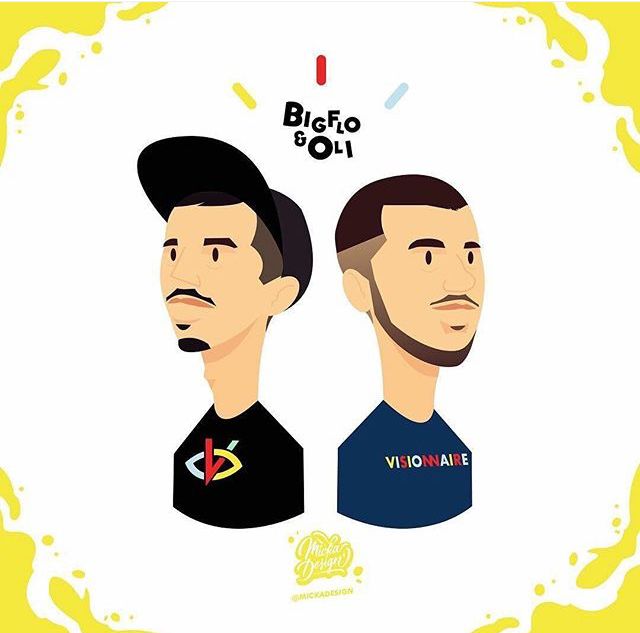 